МИНИСТЕРСТВО ОБРАЗОВАНИЯ МОСКОВСКОЙ ОБЛАСТИАКАДЕМИЯ СОЦИАЛЬНОГО УПРАВЛЕНИЯОценка качества деятельности образовательных организаций по вопросам социализации и эффективности профилактики асоциального поведения несовершеннолетних АльманахМосковская область 2014УДК316.37Оценка качества деятельности образовательных организаций по вопросам социализации и эффективности профилактики асоциального поведения несовершеннолетних. Альманах. / Под ред. Ю.В. Картушина. – АСОУ, 2014. – 60 с. В альманахе содержится обзор имеющихся данных, подходов, методик, выделению проблем оценки качества деятельности образовательных организаций по вопросам социализации и эффективности профилактики асоциального поведения несовершеннолетних, определению подходов к их решению, Альманах предназначен для руководителей органов местного самоуправления муниципальных образований Московской области, осуществляющих управление в сфере образования, руководителей общеобразовательных организаций, профессиональных образовательных организаций, организаций дополнительного образования в Московской области.Предлагаемая работа выполнена в рамках реализации государственной программы Московской области «Образование Подмосковья» на 2014 - 2018 годы, утвержденной постановлением Правительства Московской области от10. 09. 2014 г. № 67/к. Правообладатель – Министерство образования Московской области.УДК316.37Оригинал-макет подготовила Щевелёва Н.В.Эл. изд. Формат docх, электронный носитель – CD-R,  л. 1,25. Тираж 500 экз.Академия социального управления
Москва, Енисейская ул., д. 3, корп. 5            Нечаев М. П., доктор педагогических наук, профессор, зав. кафедрой воспитательных систем ГБОУ ВПО МО «Академия социального управления»К вопросу оценивания качества воспитания в современной образовательной организацииСовременная педагогическая наука еще не определила точную сущность термина «качество воспитания», а его оценка является одной из сложнейших проблем российской педагогики.Каждый субъект воспитательного процесса (педагоги, обучающиеся, родители, различные внешкольные организации и социальные институты) заинтересован в обеспечении качества воспитания. Однако качество воспитания трактуется сегодня достаточно произвольно, и это связано, прежде всего, с тем, что само слово «качество» многозначно.Изучением проблемы качества занимаются многие исследователи и практики. В Европе создана комиссия по академической оценке качества образования, проходят конференции, в России состоялось уже более пятнадцати симпозиумов по квалиметрии человека и образования. Однако приходится признать, что, несмотря на это, концепция качества образования, а тем более качества воспитания, только складывается: определяются подходы, формируются показатели, аспекты качества, ставится вопрос о критериях.С точки зрения системного подхода качество как интегративный системный объект есть качество не только конечных результатов, но и качества всех процессов, обеспечивающих, влияющих на конечный результат [5].Качество воспитания– это многоаспектное явление, включающее в себя: качество воспитательной деятельности в образовательной организации, качество педагогических кадров, качество воспитательных программ; качество материально-технической базы, информационно-образовательной среды, качество воспитанников, качество управления, качество научно-педагогических исследований [3].Таким образом, качество воспитательной системы образовательной организации можно синтезировать из следующих качеств:качество целей;качество условий;качество воспитательного процесса;качество конечного результата [2].При анализе качества воспитания необходимо акцентировать внимание на проблеме оценивания качества воспитательной среды образовательной организации через изучение и определение эффективности воспитательного процесса. Мерой качества воспитания с позиций квалиметрического подхода является его эффективность.Под эффективностью процесса воспитания, как правило, понимается действенность, результативность воспитывающей деятельности, способность обеспечить достижение цели. Ученые предлагают ее определять как отношение достигнутого результата к целевым ориентирам воспитания. Многие советуют провести и еще одну операцию – соотнести полученные результаты с достижениями прошлых лет, чтобы стали более очевидными тенденции происходящих изменений. Таким образом, эффективность воспитательного процесса – это соотнесённость полученных результатов с целями и прошлыми достижениями в воспитательной практике.Об эффективности воспитательного процесса следует судить в двух планах, результативном и процессуальном. Первое означает, что воспитание тем эффективнее, чем больше результаты совпадают с целями. Результативность, в первую очередь, проявляется в уровне воспитанности обучающихся, который выражается в показателях – наблюдаемых признаках поведения и сознания. Уровень воспитанности определяется методами диагностики.Процессуальная оценка эффективности воспитательного процесса состоит в установлении того, насколько адекватны цели, содержание работы, выбраны методы, средства и формы её, учтены психологические условия и многое другое в деятельности педагога. Для выявления этого используются методы наблюдения, беседы, педагогический анализ воспитательных дел, проводимых в образовательной организации.Модель диагностики результатов воспитательного процесса в образовательной организации должна включать в себя изучение всех участников педагогического процесса, ее можно представить в виде следующей схемы [4].Схема 1.Четырехкомпонентная модель диагностики результатов воспитательного процессаВ последние годы, как и много лет назад, идет широкая дискуссия на тему об измерении уровня воспитанности обучающихся и о том, как это измерение проводить. По мнению одних специалистов, воспитанность не измеряется количественно, о ней можно говорить лишь, в общем, без конкретных параметров и показателей. По мнению других, количественное измерение допустимо в том смысле, что всегда можно ответить на вопрос: проявляется то или иное качество ученика в его поведении.Мы полагаем, что представляется возможным выделение некоторых параметров воспитанности, характеризующих субъектный опыт школьников, которые можно реально оценить и заложить в основу управления воспитательным процессом в образовательной организации.С учетом рассмотренных проблем и факторов нами разработан диагностический комплекс, который позволяет выявлять мотивы поведения обучающихся через их отношения к активным видам деятельности, товарищам, семье, учителям и самим себе.Большинство качеств, внесенных нами в программу, совпадают с теми, которые были предложены другими исследователями (Е.И. Бондаревской, Н.Ф. Ефременко, Н.П. Капустиным, А.И. Кочеровым, Н.И. Монаховым, В.С. Ханчиным, М.И. Шиловой, А.К. Марковой и др.). Это свидетельствует о том, что комплекс выделенных качеств отражает современные научные представления и достижения в области воспитания.В качестве исходных нами были выделены следующие параметры уровня воспитанности, характеризующие субъектный опыт обучающихся:мотивационно-ценностное отношение к своей личности и окружающим;система ценностей, выраженная в различных сферах интересов;уровень интеллектуального развития, круг познавательных интересов;уровень сформированности нравственной культуры;уровень развития коммуникативных умений и навыков;направленность личности (на себя, на общение, на дело);уровень сформированности операциональных умений (организаторские качества личности).Для диагностики уровня воспитанности представляется необходимым выделение доминирующих факторов. Исходя из анализа теоретических источников и опыта работы Центра проблем воспитания школы № 137 г. Москвы, были определены четыре доминирующих показателя уровня воспитанности:а) ценностные ориентации обучающихся, выраженные в интересах к различным сферам деятельности, общения и т.д.;б) коммуникативная культура;в) направленность личности;г) операциональные умения (организаторские качества личности) [1].По нашим наблюдениям эти показатели имеют наиболее существенное значение. Включая в программу изучения воспитанности указанные факторы, учитель может активизировать субъективные силы школьника.Модель изучения воспитанности личности обучающегося по вышеобозначенным показателям можно реализовывать с помощью следующих методик:а) «Сфера интересов учащихся»;б) «Самоанализ (анализ) личности»;в) «Направленность личности», «Мой выбор»;г) «Я – лидер», «Мишень».Диагностику уровня воспитанности обучающихся проводят школьные психологи. Процедура диагностического анализа воспитанности обучающихся состоит в том, чтобы обнаружить изменения изучаемых показателей и причины, вызывающие эти изменения, проанализировать наблюдаемые явления, установить закономерные связи, раскрыть их проявления в конкретных условиях педагогической деятельности.Проанализировав сформированность отдельных качеств личности каждого обучающегося, составляется общая карта по классу и по образовательной организации в целом. Выделяется, на каком уровне воспитанности находится каждый ученик и отдельные группы обучающихся. В какой степени и в отношении, к каким сферам жизнедеятельности в данный момент тот или иной воспитанник может проявить самостоятельность, инициативу, сам регулировать деятельность поведения, а кто при помощи учителя.Многократное комплексное обследование всех участников воспитательного процесса с помощью одного и того же набора психодиагностических средств через определенные временные интервалы (через год, 2 года, 3 года и т.д.) дает возможность наблюдать за динамикой тех или иных психологических феноменов в режиме мониторинга, в зависимости от ситуации своевременно реагировать на происходящие изменения.Таким образом, данный подход позволяет сделать процесс развития личности каждого ребенка, коллектива класса и образовательной организации в целом не только педагогически управляемым, но и придать ему поступательный, развивающий характер, «заставить» учителя работать с классом на основе рефлексии и индивидуального анализа, разрабатывать коррекционную программу, прогнозировать и предвидеть возможные результаты.Литература:Нечаев М.П. Диагностический анализ воспитанности учащихся: содержание, технология и методика. Монография [Текст] / М.П. Нечаев. – М.: Перспектива , 2013. – 88 с.Нечаев М.П. Контроль и оценка качества воспитательной деятельности образовательного учреждения. Учебно-методическое пособие [Текст] / М.П. Нечаев. – М.: Педагогический поиск , 2010. – 176 с.Нечаев М.П. Системно-квалиметрическая характеристика понятия «качество воспитания» и особенности его оценивания. Теоретический и научно-практический журнал «Воспитание школьников». – М.: «Школьная пресса», 2012. – № 2. – С. 19-27.Нечаев М.П. Управление развитием воспитательной системы школы. Монография [Текст] / М.П. Нечаев. – М.: Педагогический поиск , 2011. – 160 с.Субетто А.И. Качество непрерывного образования в Российской Федерации: состояние, тенденции, проблемы и перспективы [Текст] / А.И. Субетто. – СПб. – М.: Исследовательский центр проблем качества подготовки специалистов, 2000. – 498 с.Мижериков В.А., ст.науч.сотр. «Академии социального управления»,методист Центра развития творчества детей и юношестваМосковской области, чл.-корр. Академии педагогических и социальных наук,канд. пед. наук, доцентОценка как механизм управления деятельностью образовательной организации Работа по выработке концептуальных основ оценки качества деятельности образовательных организаций по социализации и профилактике асоциального поведения несовершеннолетних обучающихся в Московской области требует соответствующего терминологического сопровождения, что и обусловило актуальность и содержание предлагаемой статьи. Как известно, управление образованием понимается вид социального управления, где в качестве объекта управления выступает образовательная система. Это процесс регулирования отношений между людьми, с одной стороны, получающими образование и таким образом удовлетворяющие свои образовательные потребности, а с другой стороны – профессионально организующими целенаправленный образовательный процесс в рамках различных образовательных систем [1.427]. Для реализации и обеспечения управленческих функций - планирования, организации, руководства, контроля - создаются системы управления образованием, в рамках каждой из которых возможно рассмотрение таких взаимосвязанных и относительно самостоятельных компонентов, как: - цель-результат (цели-результаты) деятельности, - субъект управления, - объект-субъект управления, - содержание управленческой деятельности,- способы, формы и средства управления.Управление образовательными системами осуществляется на различных иерархических уровнях: общегосударственном (федеральном), региональном, муниципальном (местном) и на уровне образовательной организации.Каково место понятию «оценка» в управлении образовательной организацией?Для ответа на этот вопрос нам представляется крайне важно осмыслить понятия «оценка», «педагогическая оценка», «экспертная оценка».Как принято в подобных случаях, для определения нормативно-правовой базы оценочной деятельности мы обратились к тексту Федерального Закона №135 "Об оценочной деятельности в РФ" (в редакции от 14.11.2002 № 143 ФЗ). Ст.2 этого документа «определяет правовые основы регулирования оценочной деятельности в отношении объектов оценки, принадлежащих Российской Федерации, субъектам Российской Федерации или муниципальным образованиям, физическим лицам и юридическим лицам, для целей совершения сделок с объектами оценки, а также для иных целей». На наш взгляд, данный закон не включает в своё правовое поле оценочную деятельность в отношении нематериальных объектов, в том числе и оценку качества деятельности образовательных организаций. Около десяти лет назад в педагогический лексикон прочно пошли такие понятия, как: «качество образования» и «общероссийская система оценки качества образования (ОСОКО)», но они охватывают важную, но всего лишь часть образовательной деятельности. И, наконец, в Федеральном законе от 29 декабря 2012 г. № 273 – ФЗ «Об образовании в Российской Федерации» [2] слово «оценка» встречается несколько раз.Ст. 28 «Компетенции, права, обязанности и ответственность образовательной организации» к компетенции образовательной организации в установленной сфере деятельности относит п.13) «проведение самообследования, обеспечение функционирования внутренней системы оценки качества образования».Ст. 49 «Аттестация педагогических работников» в п. 1 говорит о том, что она проводится в целях подтверждения соответствия педагогических работников занимаемым ими должностям на основе оценки их профессиональной деятельности…,и в п.2 о частоте  оценки  профессиональной деятельности педагогических работников (один раз в пять лет).Ст. 59 «Итоговая аттестация» говорит в п.1о том, что она (итоговая аттестация) представляет собой форму оценки степени и уровня освоения обучающимися образовательной программы, а в  п.2 – она проводится на основе принципов объективности и независимости оценки качества подготовки обучающихся.Ст. 89 «Управление системой образования», говорит о том, что оно включает в себя: «7) независимую оценку качества образования…».П.2 ст. 93 «Государственный контроль (надзор) в сфере образования»  определяет федеральный государственный контроль качества образования как «деятельность по оценке соответствия образовательной деятельности … требованиям ФГОСов…»Ст.95 «Независимая оценка качества образования» определяет организации, в отношении которых она проводится, субъекта и инициаторов её проведения и др. аспекты этой деятельности.Как известно, оценка — это процесс, деятельность (или действие) оценивания (т.е. степени успешности продвижения к цели и достигнутого результата), осуществляемая человеком. От точности и полноты оценки зависит вся наша ориентировочная и вообще любая деятельность в целом. В самом деле, если цель как предвидимый результат закономерно определяет характер и способ деятельности по её достижению, то также закономерно поставить вопрос о месте оценки в системе управления деятельностью. Ответ на этот вопрос вполне даёт системно-деятельностный подход, согласно которому при получении даже промежуточного результата необходимо произвести сравнение планируемого (ожидаемого) результата с полученным. В случае совпадения цели и результата мы выходим на новый цикл деятельности на основе разработки новой цели и новых механизмов её достижения,  Если же сравнительный анализ (т.е. оценка степени достижения цели) даст нам неудовлетворительный ответ, это предполагает, ревизию всех без исключения компонентов системы деятельности, т.е. самой цели, степени подготовленности к достижению цели обоих субъектов (если речь идёт о педагогическом процессе), содержания и способов деятельности, а также используемых средств и ресурсов. После осуществления коррекции и получения нового результата, вновь осуществляется оценка полученного результата с точки зрения его соответствия поставленной (и, может быть, скорректированной цели). Эта процедура повторяется до того момента, когда достигнутый результат удовлетворит заказчика.   Рассмотрим более подробно сущность оценки и её функции, которые, как известно, не ограничиваются только констатацией уровня достижения цели. Педагогическая оценка представляет собой процесс соотнесения результата деятельности или поведения воспитанника либо хода самой деятельности с заранее заданными эталонами [3.197]. Она может рассматриваться в школьной педагогике как одно из действенных средств, находящихся в распоряжении учителя, стимулирования учения, положительной мотивации, влияния на личность. Именно под влиянием объективного оценивания у школьников создается адекватная самооценка, критическое отношение к своим успехам. Поэтому значимость педагогической оценки, разнообразие ее функций требуют поиска таких показателей, которые отражали бы все стороны учебной деятельности школьников и обеспечивали их выявление. С этой точки зрения ныне действующая система оценивания знаний, умений требует пересмотра с целью повышения ее диагностической значимости и объективности. Нередко в психологической и особенно педагогической практике понятия «оценка» и «отметка» неоправданно отождествляются. В этой связи отметим следующее. Педагогическая оценка бывает нескольких видов: предметные и персональные, материальные и моральные, результативные и процессуальные, количественные и качественные.Предметные оценки касаются содержания, предмета, процесса и результатов деятельности, но не самого субъекта.Персональные педагогические оценки, напротив, относятся к субъекту деятельности, а не к ее атрибутам, т.е. отмечают индивидуальные качества обучающегося, проявляющиеся в деятельности, его старание, умения, прилежание и т. п.Материальные педагогические оценки включают разные способы материального стимулирования обучающихся за успехи в учебно-познавательной и общественно полезной деятельности. В качестве материальных стимулов могут выступать подарки, призы, грамоты, туристические путёвки, денежное вознаграждение и многое другое.Результативные педагогические оценки относятся к конечному результату деятельности, акцентируют внимание в основном на нем, не принимая в расчет или пренебрегая тем, каким образом это было достигнуто.Процессуальные педагогические оценки, напротив, обращают внимание на то, как был достигнут полученный итог, что лежало в основе побуждения, направленного на достижение соответствующего результата.Качественные педагогические оценки касаются качества выполненной работы, точности, аккуратности, тщательности н других аналогичных показателей ее совершенства. Количественная педагогическая оценка (отметка, балл) является результатом процесса оценивания, деятельности или действия оценивания, их условно-формальным отражением. Отметка может появиться как формально-логический результат качественной оценки. Кроме того, отметка выступает как педагогический стимул, сочетающий в себе свойства поощрения и наказания: хорошая отметка является поощрением, а плохая — наказанием.Кроме того, следует рассмотреть еще одну разновидность оценки - экспертную (methods for expert evaluation), которая определяется как метод поиска и результат применения метода, полученный на основании использования персонального мнения эксперта или коллективного мнения группы экспертов. Причём, экспертом выступает весьма компетентное, признанное педагогическим сообществом авторитетное лицо, имеющее специальный опыт в конкретной области. В основу экспертной оценочной деятельности  закладывается мнение специалиста или коллектива специалистов, основанное на их знаниях и значительном практическом профессиональном опыте. Экспертная оценка может быть получена различными путями:- на основе коллективной работы экспертной группы, когда итоговая оценка представляет собой коллективное мнение экспертов, полученное методом консенсуса – принятием решения на основе общего согласия без проведения голосования;- на основе индивидуального мнения членов экспертной группы, независимо друг от друга формулирующих оценку или на основании мнения лидера мнения.При этом могут быть использованы следующие способы выработки общего мнения экспертной группы:- мозговая атака (мозговой штурм) – выступление экспертов, на которые наложено одно ограничение – нельзя критиковать предложения других;- метод «635» – одна из разновидностей мозговой атаки. Цифры 6, 3, 5 обозначают шесть участников, каждый из которых должен записать три идеи в течение пяти минут. Лист ходит по кругу. Таким образом, за полчаса каждый запишет в свой актив 18 идей, а все вместе – 108;- деловая игра – метод, основанный на моделировании функционирования социальной системы управления при выполнении операций, направленных на достижение поставленной цели;- оценка комиссией – один из методов экспертных оценок, основанный на работе специальных комиссий. Группы экспертов за "круглым столом" обсуждают ту или иную проблему с целью согласования точек зрения и выработки единого мнения;"суд" – метод, реализуемый по аналогии с ведением судебного процесса, когда в роли "подсудимых" выступают выбираемые варианты решения.Методы получения индивидуального мнения членов экспертной группы основаны на предварительном получении информации от экспертов, опрашиваемых независимо друг от друга, с последующей обработкой полученных данных:- метод "Дельфи" – разработка программы последовательных многоуровневых индивидуальных опросов;- метод интервьюирования предполагает беседу с экспертом по схеме вопрос – ответ;- метод доклада предусматривает тщательную самостоятельную работу эксперта над анализом, с предоставлением мнения в виде аналитической записки.Способы выработки как коллективных, так и персональных экспертных оценок:- оценка на основе ассоциаций – способ, основанный на изучении схожего по свойствам объекта с другим объектом;- оценка на основе попарных (бинарных) сравнений – способ, основанный на сопоставлении экспертом альтернативных вариантов;- оценка на основе векторов предпочтений – способ, основанный на экспертном анализе и перебора всего набора альтернативных вариантов и определении наиболее предпочтительного;- оценка на основе фокальных объектов – способ, основанный на перенесении признаков случайно отобранных аналогов на исследуемый объект;- оценка на основе поиска средней точки – формулируются два альтернативных варианта решения. После этого эксперту необходимо подобрать третий альтернативный вариант, оценка которого расположена между значений первой и второй альтернативы.Терминологический ряд по проблеме «оценка» будет неполным, если мы не укажем значение слова «самооценка». Самооценка -  оценка личностью самой себя, своих возможностей, качеств и места среди других людей. Являясь важным регулятором поведения, она влияет на эффективность деятельности и развитие личности. Кроме того, самооценка выполняет и защитную функцию, обеспечивающую относительную стабильность и независимость личности [4.583]. Остановимся теперь на оценке качества деятельности образовательной организации по социализации несовершеннолетних обучающихся и профилактике их асоциального поведения, которая понимается нами как оценочная процедура, осуществляемая в отношении параметров, характеризующих  такую деятельность в части реализуемых ею мер в целях определения их адекватности последующим позициям:- потребностям физических лиц, выступающих потребителями профилактических мер (в том числе, несовершеннолетних обучающихся, их родителей) в части оказания им содействия в выборе просоциальных видов и форм активности, соответствующих индивидуальным возможностям обучающихся, а также определения уровня результатов профилактики их асоциального поведения;- потребностям юридических лиц (в том числе самой образовательной организации) в части определения качества реализации профилактических мер, необходимых корректировок содержания и форм этих мер по итогам экспертизы;- потребностям учредителя, общественных объединений и др. заинтересованных субъектов государственно-общественного управления образованием для разработки и реализации комплекса мероприятий, направленных на выявление, осмысление и распространение положительного и инновационного опыта деятельности организаций по профилактике асоциального поведения обучающихся.Инициаторами оценки качества деятельности образовательной организации по социализации несовершеннолетних обучающихся и профилактике их асоциального поведениямогут быть юридические или физические лица с привлечением к этой оценке организаций, имеющих опыт в данной деятельности и использующих валидный инструментарий для проведения оценочных процедур. Вместе с тем, образовательная организация вправе выбрать сама те организации (общественные, общественно-профессиональные, автономные некоммерческие, негосударственные организации), которые будут содействовать получению ею независимой оценки деятельности.Оценка качества деятельности образовательной организации по социализации несовершеннолетних обучающихся и профилактике их асоциального поведения используется для: - координации действий ведомств, негосударственных структур, общественных, общественно-профессиональных организаций по повышению качества условий социализации и профилактической работы;- совершенствования содержания и способов организации такой деятельности;- разработки и проведения мероприятий по повышению результативности и эффективности деятельности ОО по социализации и профилактике асоциального поведения обучающихся.В качестве объекта оценки качества деятельности целесообразно определить:- план профилактических мероприятий, реализуемых образовательными организациями;- условия реализации процесса профилактики и др.;- результаты процесса профилактики;- деятельность органов исполнительной власти субъектов Российской Федерации, осуществляющих управление образованием, органов местного самоуправления в части профилактики асоциального поведения несовершеннолетних обучающихся.Организации, осуществляющие оценочные процедуры, используют открытые данные, публичные доклады региональных (муниципальных) органов управления образованием, образовательных организаций (при согласовании с образовательной организацией). В качестве заказчиков процедур оценки качества деятельности образовательной организации по социализации несовершеннолетних обучающихся и профилактике их асоциального поведения,могут выступать: - региональные и муниципальные общественные советы, общественные объединения, общественные палаты, которые формируют заказ на проведение сопоставительных оценочных процедур для определения качества работы и результатов деятельности образовательных организаций по данному направлению совместно с информационными агентствами, организациями, осуществляющими процедуры оценки качества социализации и профилактики асоциального поведения обучающихся;- учредитель образовательной организации, который обращается к организации, осуществляющей процедуры оценки деятельности ОО, для включения подведомственной организации (с учетом согласия на участие в соответствующей программе со стороны органа государственно-общественного управления данной организации) в соответствующие программы оценочных процедур;- органы государственной власти государственной власти субъектов Российской Федерации, органы местного самоуправления, которые согласовывают с общественным советом инициативу по проведению соответствующих оценочных процедур, обеспечивая открытость этапов обсуждения и согласования заказа; - руководитель образовательной организации, который обращается к организации, осуществляющей процедуры оценки, а также экспертам в области оценки качества социализации и профилактики асоциального поведения несовершеннолетних обучающихся с целью  оценки деятельности ОО по данному направлению;- педагогический работник образовательной организации, который – имеет право обратиться к организации, осуществляющей процедуры оценки, либо к экспертам в соответствующей области с целью проведения оценки качества собственной профессиональной деятельности, в том числе при подготовке к прохождению аттестации в целях установления квалификационной категории;- родители обучающихся, которые могут обратиться непосредственно в одну из организаций, осуществляющих процедуры оценки, либо к экспертам в соответствующей области с целью определения уровня результатов социализации несовершеннолетних обучающихся и профилактики их асоциального поведения. Выбранная организация разрабатывает и проводит оценочные процедуры, по результатам которых формирует рекомендации родителям обучающегося;- обучающиеся старших классов или курсов, которые имеют право обратиться в одну из организаций, осуществляющих процедуры оценки, и пройти соответствующее тестирование, анкетирование, и иные формы оценки уровня социализации и получить рекомендации по формированию и (или) корректировке индивидуальной траектории социального развития, перспективам дальнейшего образования. В заключение хотелось бы отметить, что приведенная в статье совокупность терминов и понятий может быть положена в основу тезауруса Концепции модели оценки качества деятельности образовательных организаций Московской области по социализации несовершеннолетних обучающихся и профилактике их асоциального поведения, которая активно разрабатывается специалистами Академии социального управления.Литература:Педагогика. Учебное пособие для бакалавров. /под ред. П.И. Пидкасистого. - 3-е изд., испр. и доп. – М., Изд-во «Юрайт», 2012. Федеральный Закон от 29 декабря 2012 г. № 273-ФЗ «Об образовании в Российской Федерации» - Вестник образования России. Сборник приказов и инструкций Министерства образования и науки Российской Федерации  № 3-4. - 2013.МижериковВ.А. Управление общеобразовательным учреждением: словарь-справочник:учеб.пособие для студ. высш. учеб. заведений /под ред. П.И.Пидкасистого. - М.: Издательский центр «Академия», 2010.Словарь практического психолога /Сост. С.Ю.Головин.- Минск: Харвест, 1998. Кармаев Александр Алексеевич Начальник Центра стратегических разработок ГБОУ ВПО МО «Академия социального управления», кандидат педагогических наук, доцентРаспространение педагогических инноваций.Поддержка инновационной деятельности является одним из приоритетов в российском образовании. Стратегией инновационного развития Российской Федерации на период до 2020 года, предусматриваются мероприятия в системе образования, направленные на  формирование  компетенций инновационной деятельности (п.V.1), в том числе «…расширение практики поддержки на конкурсной основе учреждений общего образования, внедряющих инновационные программы образования, с обеспечением целенаправленного формирования, выявления, апробации и последующего распространения передовых методик преподавания и лучшей практики их работы, отвечающих задачам инновационного развития» [1]. Закон 273-ФЗ «Об образовании в Российской Федерации» в статье 20 определил инновационную деятельность как деятельность, ориентированную  на «совершенствование научно-педагогического, учебно-методического, организационного, правового, финансово-экономического, кадрового, материально-технического обеспечения системы образования…» и ввел понятие «инновационного проекта» [2]. Образовательные организации, реализующие инновационные проекты, могут быть признаны по их заявкам федеральными или региональными инновационными площадками. Процедура подачи заявок на получение статуса федеральной инновационной площадки была определена приказом Министерства образования и науки Российской Федерации от  23 июля 2013 г. N 611 "Об утверждении Порядка формирования и функционирования инновационной инфраструктуры в системе образования", в котором были также обозначены основные направления деятельности инновационных площадок. В их числе, разработка, апробация и внедрение: - новых элементов содержания образования и систем воспитания, новых педагогических технологий, учебно-методических и учебно-лабораторных комплексов, форм, методов и  средств обучения в организациях, осуществляющих образовательную деятельность, в том  числе с использованием ресурсов негосударственного сектора; - примерных основных образовательных программ, инновационных образовательных  программ, программ развития образовательных организаций, работающих в сложных  социальных условиях; - новых профилей (специализаций) подготовки в сфере профессионального образования,  обеспечивающих формирование кадрового и научного потенциала в соответствии с  основными направлениями социально-экономического развития Российской Федерации; методик подготовки, профессиональной переподготовки и (или) повышения квалификации  кадров, в том числе педагогических, научных и научно-педагогических работников и  руководящих работников сферы образования, на основе применения современных  образовательных технологий;- новых механизмов, форм и методов управления образованием на разных уровнях, в том  числе с использование современных технологий; новых институтов общественного участия в управлении образованием; - новых механизмов саморегулирования деятельности объединений образовательных  организаций и работников сферы образования, а также сетевого взаимодействия  образовательных организаций; Приказом предусмотрено, что в содержанием инновационного проекта может быть и иная инновационная деятельность в сфере образования, направленная на  совершенствование учебно-методического, научно-педагогического, организационного, правового, финансово-экономического, кадрового, материально-технического обеспечения системы образования. Таким образом, направления поддержки инновационной деятельности заданы достаточно конкретно, однако позволяют охватить широкий контекст [3]. В числе ключевых элементов заявки на статус федеральной инновационной площадки обозначены «предложения по распространению и внедрению результатов проекта (программы) в массовую практику, включая предложения по внесению изменений в законодательство об образовании» [3]. Таким образом, в ближайшей перспективе становится актуальным формирование масштабной инновационной инфраструктуры в сфере образования Российской Федерации, которую будут составлять федеральные и региональные инновационные площадки.  Предусматривается, что в рамках своей деятельности инновационные площадки будут осуществлять мероприятия по распространению и внедрению результатов своих инновационных проектов в массовую образовательную практику. В контексте расширения числа федеральных и региональных инновационных площадок становится актуальной задача разработки теоретических моделей распространения педагогических инноваций с целью последующего проектирования эффективных стратегий трансфера инноваций. В работах российских ученых используются термины  «внедрение инновации» и «диссеминация инновации» в контексте распространения инновации в массовой практике. В зарубежных исследованиях используется понятие «трансфер педагогической инновации» и предложен целый комплекс подходов и моделей. В начале 90-х годов в работах немецких ученых Д.Ейлера и К.Кутта было предложено «сетевое» понимание исследовательского инструментария, необходимого для анализа механизмов распространения  педагогических инноваций в образовательной среде. Авторы подхода исходили из того, что часто использующийся в методологии подход к выделению качественных и количественных методов исследования должен быть дополнен параметрами сбора и оценки эмпирических данных (см. рисунок 1). Рисунок 1. Сетевая модель исследовательского инструментария для анализа распространения инноваций 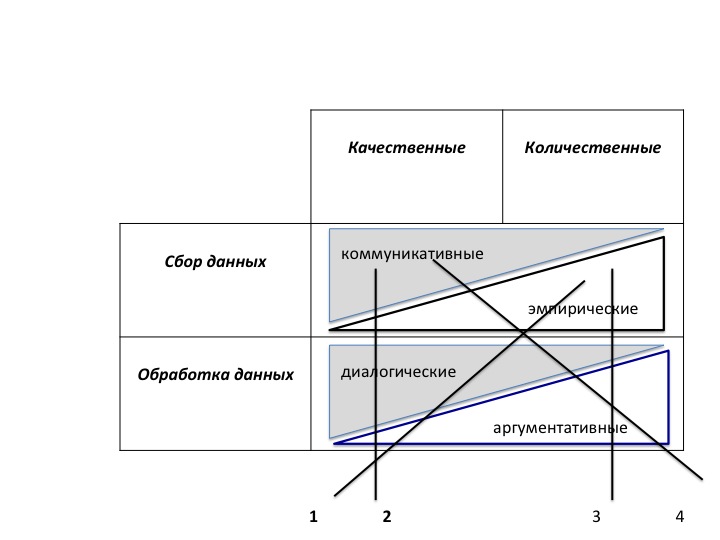 Методы сбора исходных данных, по мнению ученых, могут быть разделены на две группы:  эмпирические и коммуникативные.  Методы обработки данных подразделяются на аргументативно-аналитические (объяснение, обоснование причин и следствий, представление выводов) и диалогические (зависит от участников в группе, обрабатывающих данные).В результате данного «двухмерного» представления получается «сетевая» модель исследовательского инструментария для изучения  механизмов поддержки развития  образовательных организаций. На основе данной модели авторы предложили классификацию четырех основных форм исследований:Эмпирически-диалогическое исследование. В рамках данного исследования на первом этапе собирается с помощью количественных методов эмпирический материал, который затем проходит обработку в рамках диалогических методов (например, метода экспертных оценок).Коммуникативно-диалогическое. Данное исследование соответствует идеальному качественному социологическому исследованию. Эмпирически-аналитическое. В ходе данного исследования собираются количественные данные. Их обработка идет на основе специально разрабатываемой теоретической модели. Коммуникативно-аналитическое. На основе качественно полученных данных (например, фокус-группа) делаются последующие аналитические выводы и построение модели. По мнению Д. Эйлера и К.Кутта, в основе любой инновации лежит потенциал ее последующего распространения (трансфера). В этом понимании поддержка инновационной деятельности означает одновременно и деятельность по поддержке трансфера инноваций.  Зарубежными учеными трансфер инноваций рассматривается в контексте более широкого понятия «перенос» и различается от понятий «диффузия инноваций» и «диссеминация инноваций». Диффузия означает неуправляемый перенос инновации. Диссеминация понимается как управляемый перенос педагогической инновации из одного контекста (образовательного учреждения) в другой без значительного изменения содержания транслируемой инновации. Трансфер инновации понимается как управляемый процесс переноса инновации из одного контекста в другой с обязательным существенным изменением (адаптацией) ее элементов. Д. Эйлер и К.Кутт выделяют три группы условий трансфера инноваций:- предметные условия, - институциональные условия,- личностные условия [4]. 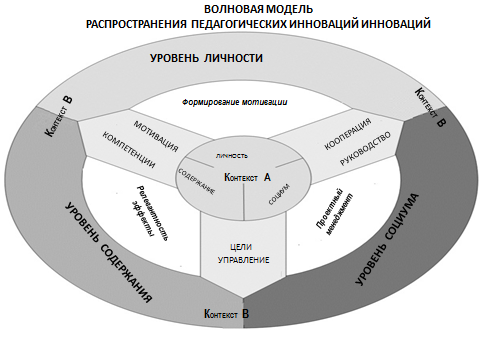 Рисунок 3. Волновая модель распространения  педагогических инновацийВ 2004 году немецкими учеными была разработана волновая модель трансфера педагогической инновации, которая по сути является продолжением предыдущего подхода и расширяет аспект детального рассмотрения «принимающей» и «отдающей» инновацию стороны, используя образ волны. Аналогично тому, как камень, брошенный в воду, инновация также распространяется волнами в новом контексте. И это будет происходить только тогда, когда три  фактора содержание, социальные структуры и люди в равной степени понимают и осознают новый контекст.В волновой модели К. Грезель предложила выделить контекст создания инновации «А» и новый контекст переноса «В», а также три уровня, от которых зависит успех трансфера: уровень «содержания»,  уровень «социальной системы», уровень «личности» (см. рисунок 3).  С учетом данной идеи, трансфер инновации может быть успешен только тогда, если изначально имеется потенциал ее распространения на трех уровнях:  - уровень содержания (наличие достаточного теоретического обобщения инновации и т.д.);- уровень «социальной системы» (наличие условий встраивания инновации в существующие социальные институты и процессы взаимодействия);- уровень «личности» (наличие позитивного отношения к данной инновации со стороны непосредственных участников, соответствие ожиданиям и потребностям, установкам целевых групп) [5].С точки зрения «содержания», инновация должна быть новым решением, а значит обладать определенной оригинальностью (критерий «оригинальность»). Также она должна решать имеющуюся проблему (устранять существующий дефицит), т.е. выполнять критерий «результативности». На уровне «социальной системы» необходимо учитывать, что педагогическая инновация является альтернативой другим способам решения сложившейся проблемной ситуации, а значит должна быть не просто результативной, но и демонстрировать оптимальное соотношение полезного результата к затратам, т.е. отвечать критерию «эффективность».Прогностический подход, основанный на временной перспективе, предложил в 2010 году немецкий профессор Герхард де Хаан. По итогам его исследований было выявлено, что успех поддержки инновационной деятельности и трансфер инноваций в значительной степени определяется ожиданиями и установками целевых групп, на которых направлена инновация [6]. 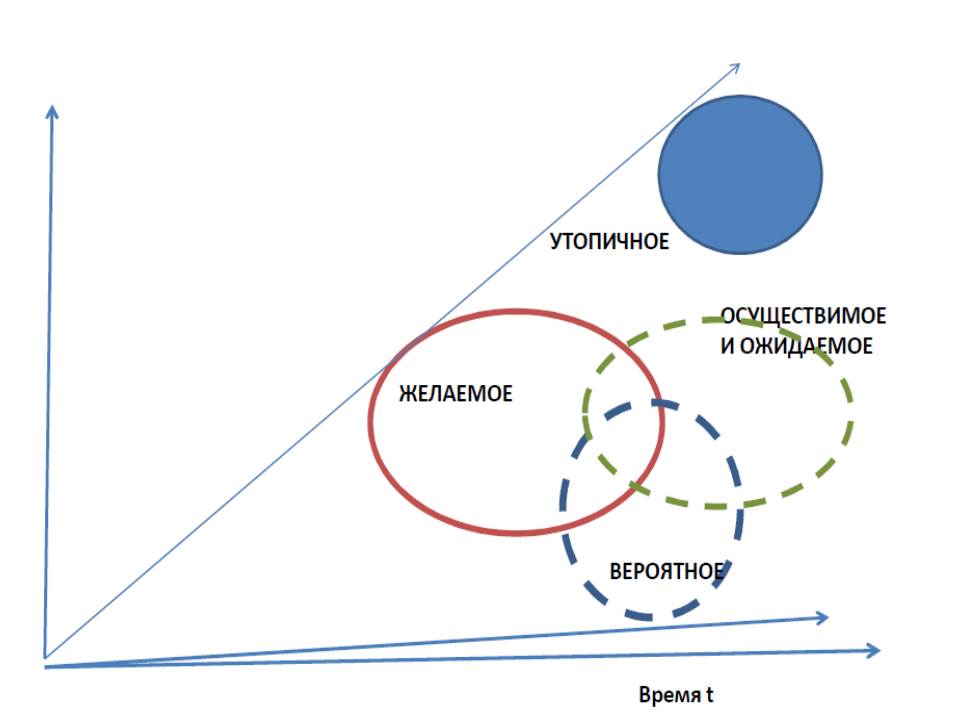 Рисунок 5.  Классификация образов будущего развитияВ настоящее время данный прогностический подход приобретает все большие число сторонников и опирается на классификацию образов будущего развития, которая включает четыре различных варианта (рисунок 5):1. Желаемый образ будущего (сформулирован на основе субъективных предположений и мнений, которые оцениваются данные как желательные к осуществлению).2. Ожидаемый (осуществимый) образ будущего (сформулирован на основе анализа комплекса факторов ожидаемых в будущем с большой долей вероятности).3. Вероятный образ будущего (сформулирован на основе анализа конкретных статистических данных, которые указывают на значительную вероятность их осуществления).4. Утопичный образ будущего (сформулирован на основе любых самых невероятных предположений) [6].В рамках прогностического подхода для получения эмпирических данных для анализа желаний и ожиданий участников часто используется метод Дельфи.  Идентификация ожиданий целевых групп по методу Дельфи помогает определить условия, которые являются поддержкой или барьером для распространения инновации, и, следовательно, помогают определить эффективную стратегию трансфера инновации. Профессор де Хаан предложил группировать способы для распространения инновации, которые обладают большим потенциалом, а значит, требуют меньших усилий для преодоления естественного сопротивления в образовательной среде, а также определить  группу способов, которые меньше отвечают ожиданиям участников,  и не могут стать массовыми без значительных усилий и дополнительных ресурсов. На рисунке представлены три варианта визуализации результатов по методу Дельфи, которые были разработаны профессором де Хаан при изучении способов поддержки Декады образования для устойчивого развития в Германии в 2010 году (рисунок 6).Первый вариант демонстрирует тот факт, что исследуемый способ поддержки  оценивается участниками опроса как «желаемый» в интервале от 40% до 80%  и в том же интервале они оценивают возможность его реального осуществления на практике. Совпадение желаемого и выполнимого показывает отсутствие значительных барьеров для данного способа поддержки и высокий потенциал его осуществления на практике.Второй вариант позволяет сделать вывод, что анализируемый способ поддержки в целом оценивается участниками как желаемый для практики в интервале значений от 60% до 90%, но оценка вероятности его осуществления на практике гораздо меньше. Участники опроса оценивают вероятность его осуществления в диапазоне от 40% до 80%, что говорит о наличии барьеров и необходимости привлечения дополнительных ресурсов для реализации данного способа поддержки на практике.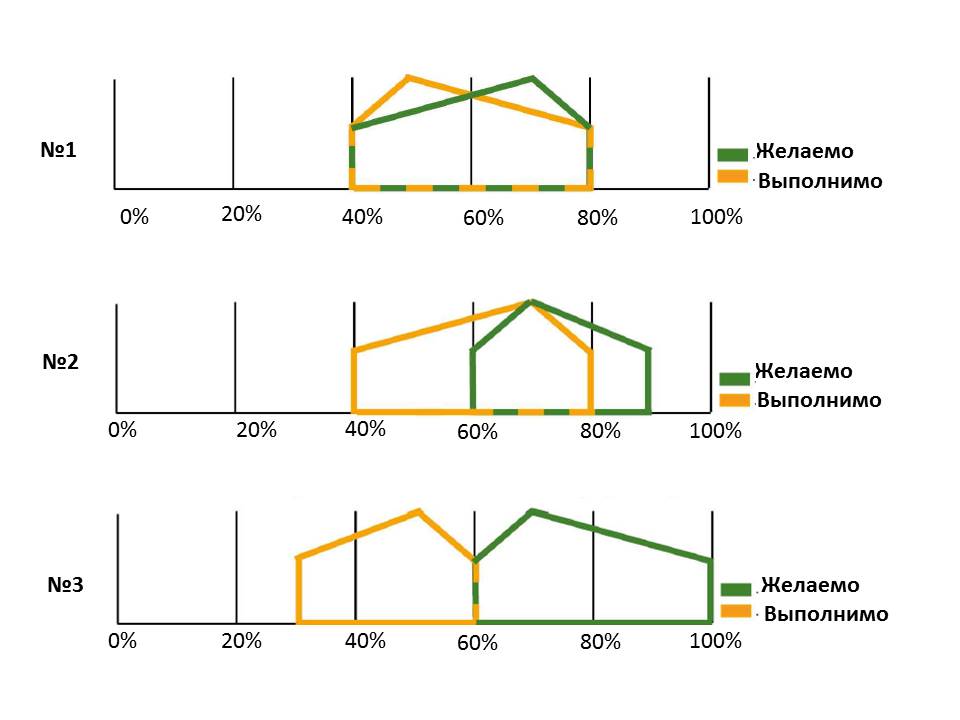 Рисунок 6. Варианты визуализация результатов ожиданий целевых групп в контексте прогностического подхода (Герхард де Хаан). Третий вариант демонстрирует разрыв оценок респондентов относительно желаемого использования конкретного способа и его реального осуществления на практике. Несмотря на то, что участники с оценкой от 60% до 100% хотели бы видеть применение способа на практике, ответы в контексте реального использования данного способа находятся в интервале от 30% до 60%.  Несовпадение желаемого и выполнимого говорит о существовании значительных барьеров для данного способа поддержки и позволяет сделать вывод о низком потенциале его  осуществления на практике. Проектно-прогностический подход к внедрению новшеств был разработан в работах В.С. Лазарева. Он выделил четыре стиля адаптационного поведения школ в условиях изменяющейся внешней среды:Пассивно-приспособительный. Активно-ситуативный.Опережающий (лидерский).Преобразующий (ориентированный на изменение будущего) [7].Пассивно-приспособительный стиль характеризуется тем, что перенимаются инновации «вчерашнего дня», рекомендуемые сверху и их внедрение происходит  в основном  на основе ситуационного анализа состояния образовательной системы. Педагогический коллектив преимущественно ориентирован на устойчивость существующей системы и имеет мало детальной информации о большинстве существующих педагогических разработок, потенциально полезных для внедрения. Решения о внедрении принимаются только ответственными руководителями. Менее 30% учителей участвуют во внедрении новшеств.Активно-ситуативный стиль характеризуется внедрением инноваций, которые отвечают интересам родителей и учащихся, но направлены в основном на отдельные изменения в существующей образовательной системы. Педагогическое сообщество ориентировано преимущественно на контекст интересов родителей и учащихся «сегодняшнего дня», изучает и обсуждает большинство из существующих вовне потенциально полезных новшеств на предмет внедрения. Более 30% участвуют во внедрении новшеств.Опережающий (лидерский) стиль ориентирован  на соответствие школы требованиям  «завтрашнего дня».  В школе проводится проблемный анализ будущей ситуации и внедрение инноваций происходит в контексте определенного образа желаемого будущего. Принимаются  коллегиальные решения о внедрении новшеств на основе прогноза. Отмечается высокий уровень инновационной компетентности руководителей и учителей. Проводятся семинары и обучающие мероприятия. Более 50% участвуют во внедрении новшеств.Преобразующий стиль отличает использование прогностического и стратегического подходов. Инновационная  деятельность ориентируется на желания и ожидания родителей и учащихся и нацелена на формирование у них новых потребностей. Образ будущего складывается в процессе целенаправленного диалога с социальными партнерами.   Педагогическое сообщество учитывает риск неблагоприятных сценариев в будущем и разрабатывает собственные новшества, влияющие на внешнюю среду образовательной системы и повышающих вероятность осуществления благоприятных сценариев развития.  Принимаются коллегиальные решения о внедрении новшеств на основе прогноза и оценки, желаемые и ожидаемых сценариев развития в будущем окружающей среды и изменения внешних факторов. Высокий уровень инновационной компетентности руководителей и учителей. Все педагогическое сообщество вовлечено в инновационную деятельность [7]. Таким образом, российские и зарубежные ученые прогностический подход в контексте распространения педагогических инноваций.  Анализ данных исследований показывает, что использование прогностического подхода позволяет избежать ошибки использования неэффективных способов распространения инноваций. В контексте данного подхода, способы распространения инноваций будут эффективными лишь тогда, когда они не будут иметь значительных барьеров из перспективы ожиданий целевых групп.Список литературыСтратегия инновационного развития Российской Федерации на период до 2020 года. [Электронный ресурс] URL: www.rg.ru/pril/63/14/41/2227_strategiia.doc (дата обращения: 07.07.2014).Федеральный закон «Об образовании в Российской Федерации». [Электронный ресурс] URL: минобрнауки.рф/документы/2974 (дата обращения: 07.07.2014).Приказ Министерства образования и науки Российской Федерации «Об утверждении Порядка формирования и функционирования инновационной инфраструктуры в системе образования» [Электронный ресурс] URL: http://fip.kpmo.ru/res_ru/0_hfile_905_1.pdf  (дата обращения: 07.07.2014).Euler, Dieter; Kutt, Konrad (1995): Transfer von Modellversuchensergebnissen: Bedingungen und Hinweise für die Gestaltung des Transfersprozesses. In: Benteler, P.  (Hg.): Modellversuchsforschung als Berufsbildungsforschung. [6. Symposium  Fachdidaktik Wirtschaftswissenschaften am 05./06. Oktober 1994 an der Universität zu  Köln]. Köln: Botermann und Botermann (Wirtschafts-, berufs- und sozialpädagogische  Texte Sonderband, 6), S. 32-33Nickolaus, R., Graesel, C. Innovation und Transfer. Expertisen zur Transferforschung / Nickolaus, R., Graesel, C. –Schneider Verlag. 2006,  Schröder, Tobias; Huck, Jana; Haan, Gerhard de (2011): Transfer sozialer Innovationen. Eine zukunftorientierte Fallstudie zur nachhaltigen Siedlungsentwicklung. Wiesbaden: VS Verlag für Sozialwissenschaften.Лазарев В.С. Инноватика в школе: учебное пособие для системы высшего педагогического образования и повышения квалификации работников образования. / Сургутский государственный педагогический университет. – Екатеринбург: Гуманитаный ун-т. 2011. – С.33Т.А. Юзефавичус, профессор, Почетный работник высшего профессионального образования РФ, ГОУ ВПО МГОУ                                                                                                                            ПРЕДУПРЕЖДЕНИЕ ОШИБОК В ПРОЕКТИРОВАНИИ СИСТЕМЫ МОНИТОРИНГА ОЦЕНКИ КАЧЕСТВА ДЕЯТЕЛЬНОСТИ ОБРАЗОВАТЕЛЬНЫХ ОРГАНИЗАЦИЙ ПО ВОПРОСАМ СОЦИАЛИЗАЦИИ И ЭФФЕКТИВНОСТИ ПРОФИЛАКТИКИ АСОЦИАЛЬНОГО ПОВЕДЕНИЯ НЕСОВЕРШЕННОЛЕТНИХЦелевое назначение мониторинга оценки качества деятельности образовательных организаций по вопросам социализации и эффективности профилактики асоциального поведения несовершеннолетних (далее – мониторинг) состоит в получении информации о том, насколько успешно эти задачи решают субъекты профессионально-педагогической деятельности. В результате осуществления мониторинга ожидается получение информации, качество которой позволит принимать обоснованные управленческие решения по вышеназванным вопросам. Как известно, качествоинформации – это совокупность свойств (полнота, плотность, достоверность, ценность и др.), отражающих степень ее пригодности для достижения целей, стоящих перед пользователем. Из-за ошибок в проектировании системы мониторинга управленческие решения принимаются на основе некачественной информации), что повышает риск возникновения профессионально-педагогических ошибок. Являясь «непреднамеренно неправильными педагогическими действиями субъектов профессионально-педагогической деятельности, приводящими их индивидуальную профессионально-педагогическую деятельность в несоответствие с ее нормами и обусловливающими неудачу в достижении запланированного педагогического результата» [5, с.50], профессионально-педагогические ошибки  влекут за собой личностные деформации обучающихся, профессиональные деформации личности учителей, педагогические конфликты, провоцируют конфликтогенные стрессы, ведут к дестабилизации всей педагогической системы любого уровня иерархии.Таким образом, ошибки, допущенные разработчиками системы мониторинга, опасны, как минимум, по двум причинам.Во-первых, своевременно невыявленные и неисправленные ошибки создают для субъектов мониторинга высокую вероятность недостижения ожидаемого результата. Полученная в результате осуществления мониторинга информация не будет отвечать требованиям, предъявляемым к ее качеству, что повлечет принятие необоснованных управленческих решений.Во-вторых, управленческие решения, принятые на основе некачественной информации, запустят цепную реакцию профессионально-педагогических ошибок, негативно влияющих на процесс и результаты деятельности образовательных организаций по эффективной социализации и  профилактике асоциального поведения несовершеннолетних.Учитывая вышесказанное, представляется необходимым выявлять, описывать и предупреждать типичные ошибки в проектировании системы мониторинга. К ошибкам, создающим  ситуацию риска получения проектного продукта ненадлежащего качества, можно отнести:1. Заблуждения относительно содержания и объема тех понятий, которые используют разработчики проекта для описания критериального аппарата и процедур мониторинга. Эти заблуждения  возникают вследствие терминологической и понятийной путаницы, отсутствия единого языка (тезауруса) педагогической науки. Минимизировать риски подобных ошибок представляется возможным с помощью разработки тезауруса, включающего определения понятий, используемых в концептуальной части проекта: «воспитание», «обучение», «социализация», «социальные практики», «асоциальное поведение несовершеннолетних», «технология оценивания эффективности профилактики асоциального поведения несовершеннолетних», «педагогическое сопровождение», «технология оценивания результативности педагогического сопровождения несовершеннолетних в процессе их социализации», «педагогический риск», «профессионально-педагогическая ошибка», «эффективность» и ряд других.2. Необоснованная целями мониторинга приверженность разработчиковк теоретическому или практико-ориентированному подходам в описании проектного продукта. Если не удается избежать этой ошибки, то, с одной стороны, возникает опасность излишнего теоретизирования, а с другой, – явное «замыкание» на узкопрактических вопросах. В первом случае это может привести к невостребованности проектного продукта вследствие  наукообразия его описания, неоправданной усложненности разработанных процедур мониторинга, во втором – сфера использования проектного продукта будет резко сужена из-за ограниченных возможностей его применения в условиях разных образовательных организаций для нужд разных уровней осуществления мониторинга. Минимизировать риски подобных ошибок представляется возможным за счет моделирования проектного продукта в соответствии с принципом научности и доступности, применяемым для описания системы мониторинга.3. Под ненанаучно обоснованных представлений о содержании, этапах, способах педагогического влияния на успешность ребенка в процессе социализации, а также об эффективных способах профилактики асоциального поведения субъективными и/или корпоративными взглядами разработчиков системы мониторинга. Последствия этой ошибки проявляют себя в отсутствии у различных групп разработчиков (управленцев, теоретиков, практиков) системы мониторинга единства концептуальных подходов к оценке процесса и результатов деятельности образовательных организаций по эффективной социализации и профилактике асоциального поведения несовершеннолетних. Минимизировать риски подобных ошибок можно за счет согласования различных точек зрения разработчиков системы мониторинга с целью выработки единой позиции на основе конструктивного обсуждения концептуальных положений проекта.4. Преувеличение/преуменьшение трудности количественно-качественного измерения результатов деятельности образовательных организаций по эффективной социализации и профилактике асоциального поведения несовершеннолетних. Трудность состоит в том, что в большинстве своём эти результаты, являясь по своей сути результатамиобразовательной деятельности, всегда имеют отсроченный характер, т.е. их невозможно получить (а следовательно, оценить) сразу же после какой-либо педагогической меры, воздействия или взаимодействия. Но, тем не менее, их можно прогнозировать, диагностировать и фиксировать.Фиксации с большей или меньшей степенью точности поддаются такие результаты, как знания, умения, навыки, показатели личностного развития несовершеннолетних: уровень развитости интеллектуальной, эмоциональной, волевой, мотивационной сторон личности;уровень сформированности ее познавательных и других интересов и потребностей;уровень сформированности устойчивой мотивации познания;уровень креативности личности;уровень сформированности субъектности;уровень сформированности нравственной, эстетической и физической, экологической и других составляющих общей культуры. Преувеличение/преуменьшение трудности количественно-качественного измерения результатов деятельности образовательных организаций по эффективной социализации и профилактике асоциального поведения несовершеннолетних  влечет за собой формализм и методологическую некорректность в отборе и разработке квалиметрических методов педагогической экспертизы, направленных на оценку успехов и неудач субъектов образовательной деятельности в обсуждаемом процессе. Минимизировать риски подобных ошибок можно, привлекая в проектные группы экспертов в области педагогической и психологической квалиметрии, способных разрабатывать новый или адаптировать имеющийся в психолого-педагогической теории диагностический инструментарий к специфическим потребностям мониторинга.5. Подмена критериев, применяемых для оценки качества деятельности образовательных организаций по эффективной социализации и профилактике асоциального поведения несовершеннолетних, показателями их успешности в осуществлении задач обучения школьников основам наук и реализации разнообразных направлений внеурочной воспитательной работы. Минимизировать риски подобных ошибок представляется возможным посредством нормативного описания деятельностных процедур, которые должна осуществлять образовательная организация в процессе решения поставленных перед ней задач, поскольку качество их исполнения, собственно, и предполагается оценивать в ходе мониторинга.6. Применение в качестве показателей результативности деятельности образовательных организаций по эффективной социализации и профилактике асоциального поведения несовершеннолетних исключительно положительного педагогического опыта. Как справедливо отмечал В.И. Журавлев, «осмысление опыта со знаком «минус» не ведется в таких же масштабах, как передовой практики» [1,с.109]. Игнорирование отрицательного (негативного) педагогического опыта, возникающего «…в результате ошибочной, некорректной деятельности педагога, выполняемой с невольным нарушением нормативных требований и научных рекомендаций и приводящей к негативным последствиям в осуществлении учебно-воспитательной деятельности, а также к рассогласованию намеченных целей и достигнутых результатов обучения, воспитания или развития» [3, с.68] в ходе мониторинга, противоречит методологическому принципу целостного отражения педагогической действительности в процессе ее исследования.Минимизировать ошибки игнорирования отрицательного педагогического опыта позволяет включение в состав измерителей оценки качества деятельности образовательных организаций по эффективной социализации и профилактике асоциального поведения несовершеннолетних профессионально-педагогической ошибки как единицы измерения нормосообразности педагогического труда профессиональных субъектов образовательной деятельности. В заключение отметим, что проектирование, как и любая другая человеческая деятельность, не может протекать исключительно безошибочно. В свое время П.Л. Капица справедливо написал: «Конечно, все на свете могут ошибаться... ведь это неизбежно в процессе работы, и при правильной оценке, даже по ошибке можно судить о силе ума человека. Ошибки бывают банальные... но бывают и гениальные... И первый признак большого человека – он не боится ошибок ни у себя, ни у других». [2, с.44].Тем не менее ошибки в проектировании системы мониторинга оценки качества деятельности образовательных организаций по вопросам социализации и эффективности профилактики асоциального поведения несовершеннолетних можно и нужно минимизировать, осуществляя рефлексию в процессе проектировочной деятельности для того, чтобы ситуации, в которых «…душа стремится к истине, но проносится мимо понимания» [4, с.339], случались как можно реже.ЛитератураЖуравлев, В.И. Взаимосвязь педагогической науки и практики / В.И. Журавлев. – М. : Педагогика, 1984. – 176 с.Капица, П.Л. Письма о науке.1930-1980 / П.Л. Капица. // сост. П.Е. Рубинин – М. : Московский рабочий, 1999. – 400 с.Мижериков, В.А. Педагогический опыт : сущность, содержание, разновидности / В.А. Мижериков // Вестник образования России. – 2008. – № 6. – С. 65–69.Платон. Собрание сочинений : в 4 т. / Пер. с древнегреч. С.А. Ананьина.; под общ.ред. А. Ф. Лосева и др. – М. : Мысль, 1993. – Т.2. Юзефавичус Т.А.Педагогическая эррология в профессиональной подготовке будущих учителей. Моногр. / Т.А. Юзефавичус. – М.: ИУУ МГОУ, 2014. – 128 с.Концепция модели мониторинга оценки качества деятельности образовательных организаций в Московской области по вопросам социализации и эффективности профилактики асоциального поведения несовершеннолетнихОБЩИЕ ПОЛОЖЕНИЯКонцептуальный подход к разработке модели мониторинга оценки качества деятельности образовательных организаций в Московской области по вопросам социализации и эффективности профилактики асоциального поведения несовершеннолетних обусловлен рядом проблем и факторов в деятельности не только образовательных организаций, но и всей системы образования Московской области.Во-первых: недостаточно разработана нормативно-правовая база по вопросам социализации несовершеннолетних. В ряде документов (Закон РФ «Об образовании в РФ», ФГОС) социализация лишь обозначается как компонента образования, причём в совокупности с воспитательной компонентой. При этом в содержательной части документов понятия «воспитание» и «социализация» не разделяются и не объединяются. В ряде нормативно-правовых документов, регламентирующих и определяющих направления деятельности образовательных организаций явно социализационного характера (образование, духовно-нравственное и гражданоско-патриотическое воспитание, дополнительное образование и т.п.) не позиционируют эти направления деятельности, как «социализация несовершеннолетних».Во-вторых: множественность научных взглядов и подходов к процессам социализации не позволяет выработать общую, концептуальную линию в определении и организации деятельности образовательных организаций по социализации несовершеннолетних.В третьих: в определении показателей оценки и в самой процедуре оценивания принимают участие разные (по иерархии, структурной принадлежности, географии нахождения и т д.) специалисты системы образования. Важно соблюдение единых подходов и принципов в оценке качества деятельности образовательных организаций в Московской области по вопросам социализации и эффективности профилактики асоциального поведения несовершеннолетних.В четвёртых: в процессе социализации несовершеннолетних, кроме системы образования, принимают участие и другие институты социализации: семья, государство, религия, наука, право, молодежные организации и объединения и т.д.. Кроме того в процессах социализации принимает участие множество агентов социализации. Необходимо, чтобы все внешние (по отношению к системе образования) участники процесса социализации имели возможность знать и понимать ключевые подходы, положения, принципы, общую направленность в организации и оценке деятельности образовательных организаций по вопросам социализации и эффективности профилактики асоциального поведения несовершеннолетних.В пятых: концептуальный подход, с последующей инструментальной разработкой мониторинга оценки качества деятельности образовательных организаций в Московской области по вопросам социализации и эффективности профилактики асоциального поведения несовершеннолетних, обеспечит максимально возможный учёт всех аспектов проблемы социализации в образовательных организациях в их взаимосвязи и целостности, выделении главного и существенного, определения характера связей между аспектами социализации, их свойствами и характеристиками. Это, в свою очередь, обеспечит переход на более высокий методологический уровень – системный подход в исследовании.Цель концепции – формирование системы взглядов, понимания, трактовки процессов социализации и профилактики асоциального поведения несовершеннолетних в деятельности образовательных организаций.Концепция модели мониторинга оценки качества деятельности по вопросам социализации и эффективности профилактики асоциального поведения несовершеннолетних в образовательных организациях в Московской области  должна отражать базовые  принципиальные положения, на основании которых во всех субъектах Московской области в рамках единого  методологического подхода будет проводиться мониторинг оценки качества деятельности по вопросам социализации и эффективности профилактики асоциального поведения несовершеннолетних в образовательных организациях, с учетом разработанных стратегий.В настоящее время возникла острая необходимость создания такой Концепции модели мониторинга оценки качества деятельности по вопросам социализации и эффективности профилактики асоциального поведения несовершеннолетних, которая будет обусловлена существенными изменениями социальных, социокультурных характеристик и реалий жизни современного общества в целом, а также возросшей актуальностью формирования культуры здорового и безопасного образа жизни и изменениями государственной политики.Концепция модели мониторинга оценки качества деятельности по вопросам социализации и эффективности профилактики асоциального поведения несовершеннолетних в образовательных организациях в Московской области» (далее Концепция), направлена на изучение возможностей развития культуры здорового образа жизни и  других социально значимых ценностей  несовершеннолетних — созидания, творчества, духовного и нравственного совершенствования человека и основывается на методологических и организационных основах социализационной деятельности в образовательной среде. Концепция  является системой принципов, организационных подходов и мер, направленных на изучение причин и условий, способствующих позитивной социализации  несовершеннолетних в образовательной среде, с конечной целью предупреждения асоциального поведения и готовности молодых людей к полноценной интеграции в жизнь социума.Концепция ориентирована на утверждение качественно нового подхода к  оценке деятельности по вопросам социализации и эффективности профилактики асоциального поведения несовершеннолетних в образовательных организациях как базового компонента общей государственной системы предупреждения  отклонения от социальных норм несовершеннолетних и молодежи.Концепция развивает сферу задач, обозначенных во ФГОСе  а именно:- определяет условия для осуществления  целостной системной комплексной социализационной деятельности в образовательной среде, базирующейся на  общих для всех участниках процесса социализации  методологических основаниях;- поддерживает и совершенствует уже сложившуюся в образовательной среде  инфраструктуру и механизмы социализационных процессов, определяя сферу задач и ответственности каждого из ее участников, а также принципы взаимодействия между субъектами (институтами и агентами социализации) в образовательной среде;- определяет методологические основы для разработки и внедрения разнообразных методик социализационной деятельности  в системе образования;- выделяет единые критерии и индикаторы для оценки деятельности по социализации несовершеннолетних в образовательной среде.Концепция основывается на Федеральном законе  «Об образовании в Российской Федерации» (Принят Государственной Думой 21 декабря 2012 года), Федеральных Государственных стандартах и 
 отражает основные положения Концепции долгосрочного социально-экономического развития Российской Федерации на период до 2020 года, Концепции демографической политики Российской Федерации на период до 2025 года, Указа Президента Российской Федерации от 1 июня 2012 г. N 761 «О Национальной стратегии действий в интересах детей на 2012 - 2017 годы», «Региональной стратегии действий в интересах детей в Московской области на 2013-2017 годы» (Утверждена постановлением Правительства Московской области от 26 февраля 2013 г. № 109/8) определяет единую стратегию и минимальный объем требований и условий к проведению мониторинга оценки качества деятельности по вопросам социализации и эффективности профилактики асоциального поведения несовершеннолетних в образовательных организациях Московской области.Органы исполнительной власти, осуществляющие управление в сфере образования, на региональном и муниципальном уровнях определяют специфику оценочной деятельности  в учреждениях образования с учетом региональных и муниципальных социально-экономических, социокультурных условий.Концепция, наряду с определением стратегии, цели и средств оценки деятельности по воспитанию и социализации несовершеннолетних, выполняет определенные организационно-методическую и регламентирующую функции.В концепции используются следующие понятия и термины:Адаптация (лат. adapto — приспособляю) — процесс приспособления к изменяющимся условиям внешней среды.Групповая идентичность - это соотнесение себя с той социальной группой, в которую ты входишь, что способствует формированию присущего данной группе мироощущенияГрупповая идентичность - включенность личности в различные общности, подкрепленная субъективным ощущением внутреннего единства со своим социальным окружением.Деятельность  - процесс активноговзаимодействиясубъекта с объектом, во время которого субъект удовлетворяет какие-либо свои потребности, достигает цели.Интеракционизм (от англ. interaction — «взаимодействие») — методологический подход, объединяющий несколько различных направлений в общественных науках.Критерии оценки качества деятельности -  совокупный признак, являющийся основанием для формирования оценки качества трудовой деятельности.Профилактика (др.-греч. prophylaktikos — предохранительный) — комплекс различного рода мероприятий, направленных на предупреждение какого-либо явления и/или устранение факторов риска.Референтная группа — это социальная группа, которая служит для индивида своеобразным стандартом, системой отсчета для себя и других, а также источником формирования социальных норм и ценностных ориентаций.Самоактуализация (от лат. actualis — действительный, настоящий; самовыражение) — стремление человека к наиболее полному выявлению и развитию своих личностных возможностей.Системный подход, направление методологии специально-научного познания и социальной практики, в основе которого лежит исследование объектов как системы, как целостного комплекса взаимосвязанных элементов.Социальное взаимодействие — система взаимообусловленных социальных действий, связанных циклической зависимостью, при которой действие одного субъекта является одновременно причиной и следствием ответных действий других субъектов. Социальное научение - понятие, обозначающее факт и процесс овладения индивидом определенных, ранее неизвестных ему образцов активности через подражание или наблюдение за подобными поведенческими проявлениями кого-то другого или других.Социализация - это двусторонний процесс, включающий в себя, с одной стороны, усвоение индивидом социального опыта путем вхождения в социальную среду, систему социальных связей, с другой стороны, процесс активного воспроизводства системы социальных связей индивидом за счет его активной деятельности, активного включения в социальную среду.Социализированность -   сформированность черт, задаваемых статусом и, требуемая данным обществом (с позиций субъект – объектного подхода), в рамках концепции социализации.Социализированность – это достижение человеком определенного баланса адаптированности и обособления в обществе.Социальные потребности - это потребность принадлежать к социальной группе и занимать в ней определенное место, пользоваться привязанностью и вниманием окружающих, быть объектом их уважения и любви.Субъект - активный участник жизненного процесса, осуществляющий свою деятельность в контексте взаимодействия с объективным миром, другими людьми и самим собой.Социализированность – это достижение человеком определенного баланса адаптированности и обособления в обществе.Экспектации (от англ. expectation — ожидание) — система ожиданий, требований относительно норм исполнения индивидом социальных ролей.ЦЕЛИ И ЗАДАЧИмониторинга оценки качества деятельности образовательных организаций в Московской области по вопросам социализации и эффективности профилактики асоциального поведения несовершеннолетнихПочему мониторинг, как метод непрерывного наблюдения и регистрации параметров объекта, предпочтительней, чем другие методы исследования? Поскольку деятельность образовательных организаций в Московской области по социализации и профилактики асоциального поведения несовершеннолетних – процесс динамический, то мониторинг, как метод исследования, отвечает задачам научного исследования и чисто прагматическим задачам получения ближайшего результата. За последние десятилетия произошли существенные изменения в области российского образования. Они нашли отражение в ряде государственных документов. Возникла необходимость в подготовке к жизни деятельной, самостоятельной, творческой, иными словами, позитивно социализированной личности, способной мобилизовать в конкретной ситуации полученные в образовательной организации знания и опыт.Процесс “вхождения индивида в социальную среду”, “усвоения им социальных влияний”, “приобщения его к системе социальных связей” определяет понятие социализации. При решении задач  социализации несовершеннолетних в образовательной среде необходимо развитие содержательных, научных, методических оснований воспитательной, образовательной и профилактической деятельности в соответствии с реалиями современного этапа развития общества. Объектом мониторинга в данном случае является процесс организации и управления деятельностью образовательных организаций по социализации и профилактики асоциального поведения несовершеннолетних. При этом оценка качества деятельности отражает уровень понимания процессов социализации, адекватность целей и задач, эффективность подходов к их решению, промежуточные и окончательные результаты деятельности.Цель мониторинга - получение объективной (качественной) информации о деятельности образовательных организаций, которая является   информационно-аналитическим обеспечением для принятия управленческих решений для участников образовательного процесса по вопросам социализации и эффективности профилактики асоциального поведения несовершеннолетних в образовательных организациях в Московской области. Концептуальной задачей  мониторинга оценки качества деятельности по вопросам социализации и эффективности профилактики асоциального поведения несовершеннолетних в образовательных организациях в Московской области в образовательной среде  является:  определение критериев оценочной деятельности на институциональном уровне (образовательная среда), который характеризуется упорядочением, формализацией и стандартизацией общественных связей и отношений и обеспечивает освоение и последующее воспроизводство культурных и  социальных ценностей, включение учащихся в определенные структуры (дошкольные учреждения, образовательные организации, организации дополнительного образования, общественные объединения и т.д.).Получаемая информация должна отражать внешние и внутренние подходы к оцениванию деятельности организаций  и влиять на дальнейшую работу образовательных организаций по вопросам социализации и эффективности профилактики асоциального поведения несовершеннолетних с учетом изменения современных реалий и устранения выявленных недостатков.  Институциональный уровень социализации (внешняя оценка) в системе образования представляет собой:- систему норм и статусов;- совокупность обычаев, традиций и правил; - формальную и неформальную организацию процессов социализации; - обособленный комплекс социальных действий;- учреждения,  осуществляющие социальный контроль. Институциональный уровень социализации (внутренняя оценка)  должен отражать уровень индивидуальной социализации обучающихсяс учетом возрастных особенностей половозрастного развития и интеллектуального уровня:- в поведенческой сфере;- эмоционально-чувственной;- познавательной;- бытийной;- морально-нравственной;- межличностной;- образовательной сферах.Под мониторингом оценки качества деятельности (в соответствии со Статьей 97, ФЗ «Об образовании в Российской Федерации»)  по вопросам социализации и эффективности профилактики асоциального поведения несовершеннолетних в образовательных организациях подразумевается систематическое стандартизированное наблюдение за осуществлением процесса социализации и динамикой изменений его результатов, условиями осуществления социализационной деятельности, учебными и внеучебными достижениями обучающихся, профессиональными достижениями выпускников организаций, осуществляющих социализационную деятельность, состоянием сети организаций, осуществляющих социализационную образовательную деятельность.	Организация мониторинга оценки качества деятельности по вопросам социализации и эффективности профилактики асоциального поведения несовершеннолетних в образовательных организациях осуществляется региональными государственными органами и органами исполнительной власти субъектов Московской области, осуществляющими государственное управление в сфере образования, органами местного самоуправления, осуществляющими управление в сфере образования.	Порядок осуществления мониторинга, а также перечень обязательной информации, подлежащей мониторингу, устанавливается Министерством образования Московской области.Концепция предусматривает соблюдение правил  осуществления мониторинга системы образования, утвержденные постановлением Правительства Российской Федерации от 5 августа 2013 г. № 662.Настоящие Правила устанавливают порядок осуществления мониторинга системы образования (далее - мониторинг).Мониторинг осуществляется в целях информационной поддержки разработки и реализации государственной политики Российской Федерации и Московской области в сфере образования, непрерывного системного анализа и оценки состояния и перспектив развития образования (в том числе в части эффективности деятельности организаций, осуществляющих образовательную деятельность), усиления результативности функционирования образовательной системы за счет повышения качества принимаемых для нее управленческих решений, а также в целях выявления нарушения требований законодательства об образовании.Мониторинг включает в себя сбор информации о системе образования, обработку, систематизацию и хранение полученной информации, а также непрерывный системный анализ состояния и перспектив развития образования, выполненный на основе указанной информации (далее - сбор, обработка и анализ информации).В целях обеспечения информационной открытости отчет о результатах мониторинга размещается на официальном сайте Министерства образования Московской области в сети "Интернет".Постановлением Правительства Российской Федерации от 5 августа 2013 г. № 662 утвержден перечень обязательной информации о системе образования, подлежащий мониторингу, в котором, в частности, определены сведения о создании условий социализации и самореализации молодежи (в том числе лиц, обучающихся по уровням и видам образования):а) социально-демографические характеристики и социальная интеграция;б) ценностные ориентации молодежи и ее участие в общественных достижениях;в) образование и занятость молодежи;г) деятельность федеральных органов исполнительной власти и органов исполнительной власти субъектов Российской Федерации по созданию условий социализации и самореализации молодежи.В «Федеральном государственном образовательном стандарте основного общего образования», утвержденном приказом Министерства образования и науки Российской Федерации от «17»  декабря  2010 г. № 1897, говорится следующее:18.1.3. Система оценки достижения планируемых результатов освоения основной образовательной программы основного общего образования должна:1)  определять  основные направления и цели оценочной деятельности, ориентированной на управление качеством образования, описывать объект и содержание оценки, критерии, процедуры и состав инструментария оценивания, формы представления результатов, условия и границы применения системы оценки;2) ориентировать образовательный процесс на духовно-нравственное развитие и воспитание обучающихся, реализацию требований к результатам  освоения основной образовательной программы основного общего образования;3) обеспечивать комплексный подход к оценке результат овосвоения основной образовательной программы основного общего образования, позволяющий вести оценку предметных, метапредметных и личностных результатов основного общего образования;4) обеспечивать оценку динамики индивидуальных достижений обучающихся в процессе освоения основной общеобразовательной программы основного общего образования;5) предусматривать использование разнообразных методов и форм, взаимно дополняющих друг друга (стандартизированные письменные и устные работы, проекты, практические работы, творческие работы, самоанализ и самооценка, наблюдения);6) позволять использовать результаты итоговой оценки выпускников, характеризующие уровень достижения планируемых результатов освоения основной образовательной программы основного общего образования, как основы для оценки деятельности образовательного  учреждения и системы образования разного уровня.Система оценки достижения планируемых результатов освоения основной образовательной программы основного общего образования должна включать описание организации и содержания государственной (итоговой) аттестации обучающихся, промежуточной аттестации обучающихся в рамках урочной и внеурочной деятельности, итоговой оценки по предметам, не выносимым на государственную (итоговую) аттестацию обучающихся, и оценки проектной деятельности обучающихся.Каждый возрастной этап предполагает наличие соответствия личностных качеств индивидуума социализационной норме, которая определяется как установленный, отрегулированный социальный механизм вхождения индивидуума, обладающего индивидуальными, социально-типическими и социально-значимыми чертами  в общество и оценивается в соответствии со следующими показателями эффективной социализации и профилактики асоциального поведения:- усвоение социально-бытовых, морально-нравственных и социокультурных ценностей в соответствии с возрастными возможностями и формирование на их основе социально-значимых ценностных ориентаций.- овладение способами овладения действительности, сформированность коммуникативных качеств личности;- высокая познавательная активность;- наличие Я-концепции;- развитые механизмы адаптации к социальной среде;-  стремление к достижению желаемого;А также показателями базовых психолого-педагогических условий позитивной социализации несовершеннолетних является:- наличие эмоционально-комфортной атмосферы;- тесное взаимодействие педагогов, специалистов и родителей;- показатели здоровья, воспитания и образования;- способность активно и гибко реагировать на изменения внешних условий, при сохранении  принятых норм и установок, способность противодействия негативным воздействиям социальной среды;- готовность активно действовать в социально-ориентированном процессе.В контексте успешности процесса социализации подразумевается личность молодого человека, имеющего жизненную перспективу и знающего как ее достичь, в гармонии с обстоятельствами, ощущением развития и личностного совершенствования.ПРИНЦИПЫдеятельности образовательных организаций в Московской области по вопросам социализации и эффективности профилактики асоциального поведения несовершеннолетнихКонцепция мониторинга оценки качества деятельности образовательных организаций по вопросам социализации и эффективности профилактики асоциального поведения несовершеннолетних осуществляется на основе следующих принципов.Принцип системности определяет в образовательной среде  организационно-методическое взаимодействие федеральных органов исполнительной власти и подведомственных им организаций, включенных в деятельность по социализации и профилактике асоциальных явлений, органов исполнительной власти субъектов Российской Федерации и органов местного самоуправления и подведомственных им организаций, а также межпрофессиональное взаимодействие специалистов различных социальных практик (педагог, психолог, медицинский специалист, школьный инспектор по делам несовершеннолетних и т.д.), имеющих единую цель, гибкую структуру и механизм обратной связи, которые позволяют корректировать  текущие задачи и индикаторы эффективности комплексной деятельности.Принцип стратегической целостности обуславливает для организаторов и активных участников социализационной деятельности на всех уровнях взаимодействия единую стратегию деятельности, включая основные направления, методические подходы и конкретные мероприятия.Принцип многоаспектности процесса позитивной социализации основан на понимании социализирующей (воспитательной, образовательной и т.д.) деятельности как сложного социально-психологического явления, что обуславливает комплексное использование социальных, психологических и личностно-ориентированных  направлений, а также  форм профилактической деятельности, охватывающих основные сферы социализации обучающихся, воспитанников образовательных организаций. Принцип ситуационной адекватности определяет соответствие содержания и организации деятельности по социализации несовершеннолетних реалиям экономической и социальной жизни в стране и регионе.Принцип динамичности предполагает подвижность и гибкость связей между структурами и компонентами системы социализации, обеспечивающих возможность ее развития и усовершенствования с учетом достигнутых результатов.Принцип эффективного использования ресурсов участников процесса социализации предполагает, что основная часть задач по социализационной деятельности реализуется за счет уже имеющихся у социальных институтов содержательных, методических, и кадрово-профессиональных  ресурсов. Принцип легитимности определяет соответствие любых форм социализационной деятельности в образовательной среде законодательству российской Федерации и Московской области.Принцип дифференциации деятельности образовательных организаций с учетом различных образовательных программам и сложности социального контекста.Принцип единства для  всех участников оценочной деятельности.	ЦЕЛЕВЫЕ ГРУППЫЦелевыми группами  являются:образовательные организации, включая всех участников образовательного процесса;органы  местного самоуправления муниципальных образований Московской области, осуществляющие управление в сфере образования;Министерство образования Московской области, включая структуры, осуществляющие контроль над деятельностью образовательных организаций и структуры, осуществляющие организационно-методическую поддержку в системе образования Московской области по вопросам социализации и профилактики асоциального поведения несовершеннолетних;общественные объединения и организации, способные оказывать  влияние процессы социализации в среде несовершеннолетних и молодежи.Данные, полученные в результате «Мониторинга оценки качества деятельности по вопросам социализации и эффективности профилактики асоциального поведения несовершеннолетних в образовательных организациях в Московской области» будут использоваться при анализе эффективности деятельности образовательных организаций по вопросам социализации и профилактике асоциальных явлений, принятии управленческих решений, подборе педагогических кадров и организации методической работы. Социализация – это двусторонний процесс, включающий в себя с одной стороны усвоение индивидом социального опыта, идеалов, ценностей и норм культуры путем вхождения в социальную среду, в  систему  социальных взаимодействий с другими людьми, а с другой стороны - процесс активного воспроизводства социального опыта,  ценностей,  норм,  стандартов поведения за счет его активной социальной деятельности,  личностной переработки и видоизменения социального опыта. Следовательно, для обеспечения успешности данного процесса необходима безопасная социальная среда, которая формируется при непосредственном участии образовательной организации. Каждый исторический период определяет особенности социализации в зависимости от ее факторов на данном этапе реализации. Современная социализация имеет свою специфику, обусловленную быстрыми темпами развития науки и новых технологий, влияющих на все сферы жизни человека.Создание формы оценки образовательной организации по вопросам социализации несовершеннолетних – это сложный и многоаспектный процесс, который требует отражения учета роста и развития личностных качеств обучающихся в общешкольных показателях. Возможность предупреждения асоциального поведения несовершеннолетних, оказавшихся в трудной жизненной ситуации, наглядно просматривается на различных уровнях профилактической работы, которая является одним из критериев оценки школы и основана на диагностике отклоняющейся социализации несовершеннолетних  по четырем уровням риска.   Данный блок представлен в форме отдельного модуля электронного мониторинга Московской области.КРИТЕРИИ оценки качества деятельности образовательных учреждений в Московской области по вопросам социализации и эффективности профилактики асоциального поведения несовершеннолетних Критерий наличия условий для социализации учащихся в образовательном учреждении предусматривает оценку по следующим показателям:Наличие нормативно-правовой базы по вопросам воспитания и социализации детей (законов, локальных актов, приказов, писем);Наличие разделов и положений в программе и планах работы по профилактике асоциальных явлений и здоровьесберегающих технологий;Наличие функционала в должностных обязанностях сотрудников учреждения ответственных по профилю профилактической работы;Наличие специалистов, прошедших курсы переподготовки или повышения квалификации (по курсу девиантологии);Организация повышения квалификации специалистов учреждения по вопросам профилактической работы (учитывая количество сотрудников, время и форму обучения, место обучения);Наличие в образовательной организации информационных средств и каналов, обеспечивающих «выражение своих мнений и убеждений» (ст.29 Конституции РФ).Систематический учёт детей, оказавшихся в трудной или опасной жизненной ситуации;Учёт детей с проявлениями девиаций, установленных психологом;Учёт профилактической работы с дезадаптированными детьми;План и учёт индивидуальной работы с детьми, испытывающими трудности в самоопределении и построении временных перспектив (формированием Я – концепции): формы и методы работы с семьёй, ближайшим окружением, классными руководителями, педагогами и специалистами образовательного учреждения;Обсуждение актуальных вопросов успешности социализации в рамках проведения педсоветов, работы методических объединений (при наличии), отражение этой работы в протоколах, планах, решениях и рекомендациях;Наличие каналов для оказания анонимной помощи детям;Наличие методической литературы по профилактике асоциальных явлений и успешной социализации рекомендованной Министерством образования;Проведение комплексных мероприятий с целью формирования ценностно-смысловой жизнеутверждающей позиции у несовершеннолетних и организация просвещения родителей (классных часов, родительских собраний, кинолекториев, бесед, спортивных мероприятий и т.д.);Наличие взаимодействия образовательного учреждения с другими ведомствами и организациями.Участие обучающихся в различных видах внеурочной деятельности.Формы информационного обеспечения для детей и родителей.Критерий, отражающий  содержание социализационных процессов в образовательной организации:обеспечение взаимосвязи психолого-педагогической науки и школьной практики; организация экспериментальной деятельности; апробация и внедрение позитивного опыта и результативных технологий, современных достижений психологической науки в образовательный процесс в части психолого-педагогического сопровождения образовательного процесса. организация профилактической деятельности, обеспечивающей успешность социализационных процессов;обучение педагогов и психологов работе по диагностике, профилактике и коррекции асоциального поведения. наличие профилактических программ;изучение дисциплин социализирующей направленности в курсе образовательной программы;особенности социального контроля в школе и классе. Соотношение формальных и неформальных регуляторов, обязательность или необязательность следования социальным (в том числе, правовым) нормам, неотвратимость санкций за их нарушение;степень согласования или рассогласования между; микрогрупповыми и макрогрупповыми ценностями и нормами;сосредоточенность учреждения образования  на выполнении образовательных программ;сосредоточенность учреждения образования  на процессе воспитания, в том числе идеологическом;наличие характерных референтных групп (по интересам);взаимодействие педагогов и учащихся различных поколений, а также процесс передачи опыта. Сохранение сотрудничества старших и младших, взаимопомощь, поддержка, забота друг о друге; сохранение положительных достижений, укрепление преемственных связей; ознакомление с достижениями представителей прежних поколений;обеспечение взаимовлияния школы и микросоциума учащихся (целенаправленного и стихийного компонентов) социализации;взаимодействие педагогов и учащихся в разных системах: между школьниками (между сверстниками, старшими и младшими), между педагогами и учащимися, между учителями, между представителями школьного сообщества и различными ведомствами по взаимодействию. Основными показателями критерия форм реализации регулируемой и нерегулируемой деятельности направленной на успешность социализации личности несовершеннолетнего являются:Занятость в учреждениях дополнительного образования;Занятость детей в каникулярное время;Занятость учащихся общественно-полезным трудом;Занятость детей в общественных организациях;Занятость учащихся в неформальных объединениях;Наличие органов ученического самоуправления; Критерий результативности:1. Демонстрация внешнего нормативно-приемлемого поведения в соответствии с социальным статусом и принятыми социальными ролями;2. Овладение навыками конструктивного общения, взаимодействия профессионального самоопределения в рамках отведенного статуса и социальной роли;3. Овладение процессами саморегуляции;4. Проявление форм социальной активности с принятием на себя ответственности за проявленные инициативы;5. Успешное овладение обязательной образовательной программой;6. Успешная сдача ЕГЭ7. Сформированные представления о дальнейших этапах жизненного пути.8. Сформированная личностная  идентичность.Содержание:Управленцы, предметники, классные руководители, воспитатели, тьюторы(Изучение профессиональных качеств)Диагностика родителей обучающихся(Изучение уровня семейного воспитания и педагогических знаний)Диагностика обучающихся(Изучение воспитанности)Системообразующий компонент, задающий глобальные цели развития образовательной организацииДиагностика всех субъектов воспитательной системы образовательной организации(Коллективный анализ воспитательного процесса)Нечаев М.П. К вопросу оценивания качества воспитания в современной образовательной организации. Мижериков В.А. Оценка как механизм управления деятельность образовательной организацииКармаев А.А. Распространение педагогических инновацийЮзефавичус Т.А. Предупреждение ошибок в проектировании системы мониторинга оценки качества деятельности образовательных организаций по вопросам социализации и эффективности профилактики асоциального поведения несовершеннолетнихКонцепция модели мониторинга оценки качества деятельности образовательных организаций в Московской области по вопросам социализации и эффективности профилактики асоциального поведения несовершеннолетних3 стр.9 стр.20 стр.33 стр.40 стр.